Word of Life: July 2022Recommended dates are provided, but you are welcome to use these materials at any time!Featured this Month2022 Respect Life Resources: Called to Serve Moms in Need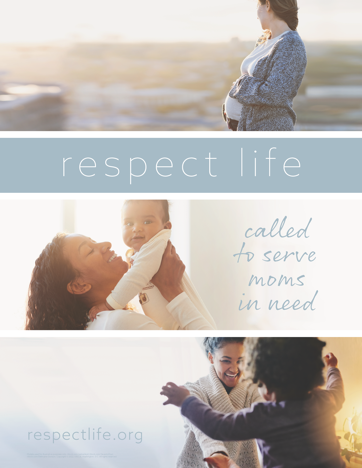 National NFP Awareness Week: July 24-30, 2022The dates of National Natural Family Planning Awareness Week highlight the anniversary of the papal encyclical Humanae vitae (July 25), which articulates Catholic beliefs about human sexuality, married love, and responsible parenthood. The dates also mark the feast of Saints Joachim and Anne (July 26), the parents of the Blessed Mother. Couples’ stories, sample intercessions, homily notes, graphics, and more can be found online.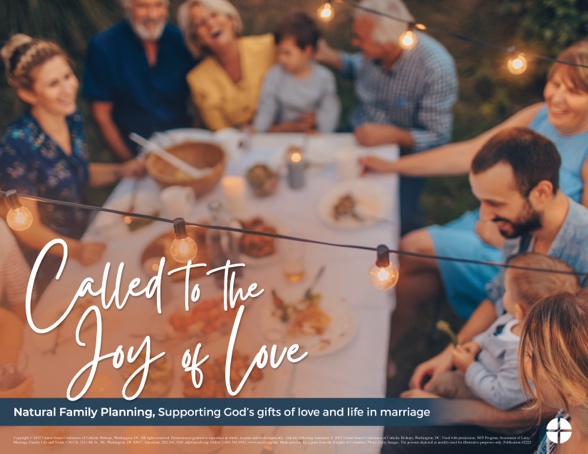 Poster
PDF: English | Spanish       JPG: English | SpanishFeast of Saints Joachim and Anne: July 26, 2022 
The Feast of Saints Anne and Joachim, parents of the Blessed Virgin Mary, is celebrated on July 26. They are powerful intercessors for all married couples, expectant mothers, and married couples who are having difficulty conceiving, as well as those who are aging. Copies of the “Faith and Perseverance” Novena to Saints Anne and Joachim are available for download or purchase. You can pray the novena from July 17-25 in preparation for their feast day.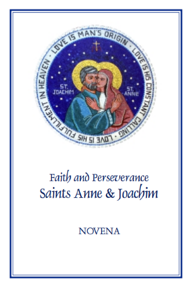 Download: English | Spanish    